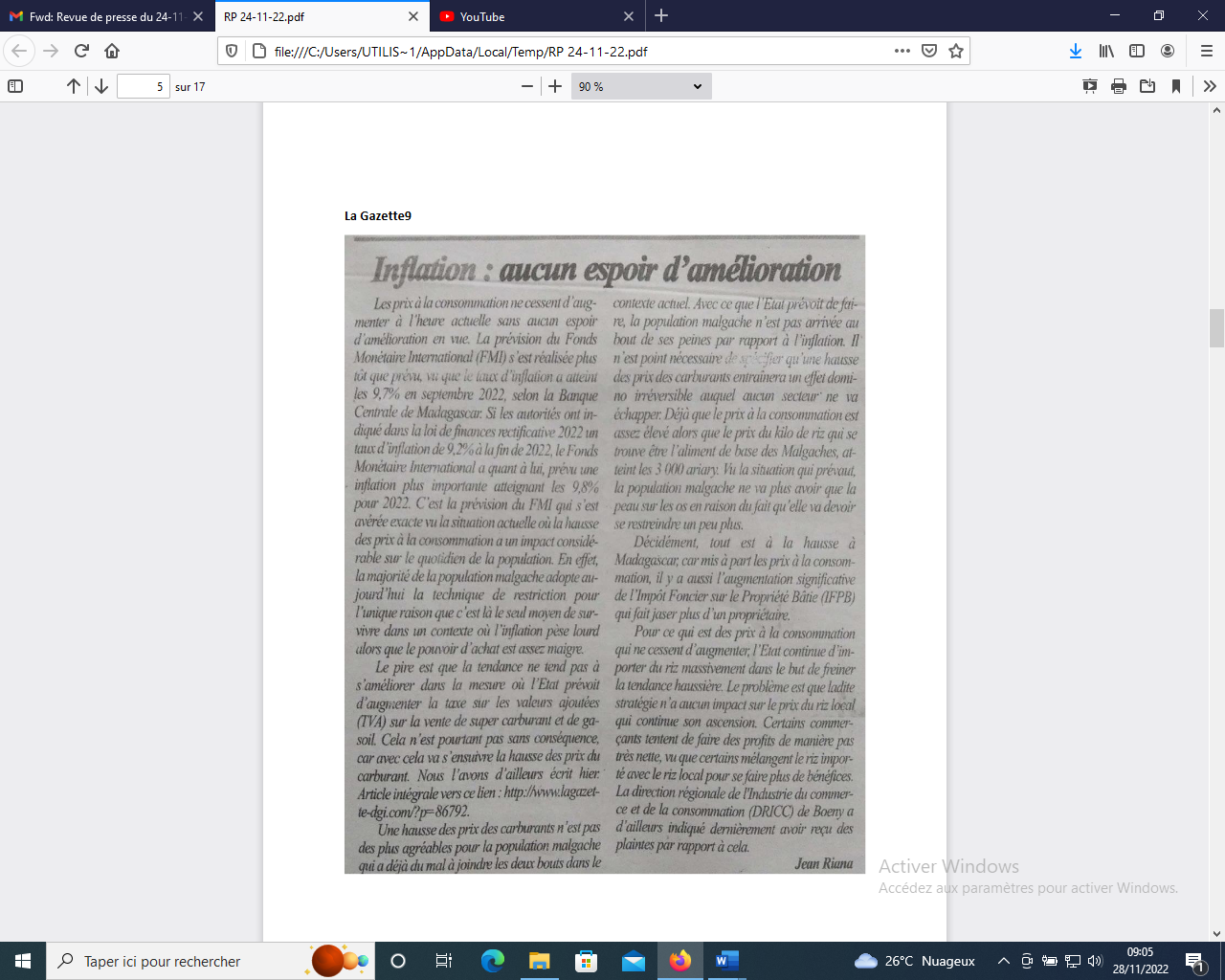 SOURCE : La Gazette 9AUTEUR : Jean RianaDATE : 24 novembre 2022